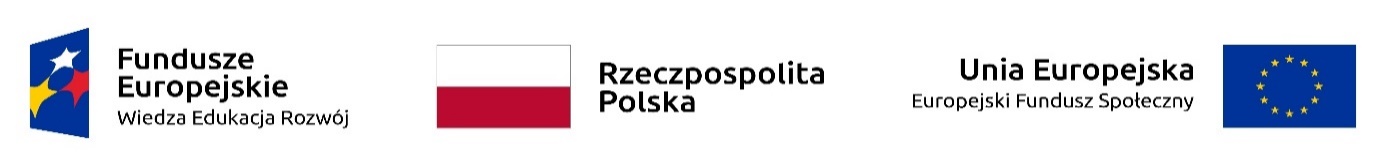 Załącznik nr 1 do zapytania ofertowegoOFERTA na dostawę różnego sprzętu elektronicznego i oprogramowania …….…………………………………………………………………………………………………………….………………………nazwa Wykonawcy…………………………………………………………………………………………………………………………………………..adres…………………………………………………………………………………………………………………………………………..REGON, NIP……………………………………………………………………………………………………………………………………………telefon, adres e-maliNawiązując do ogłoszonego zapytania ofertowego na dostawę różnego sprzętu elektronicznego i oprogramowania oświadczamy, iż oferujemy wykonanie zamówienia za:Łączną cenę brutto:…………………………………………………………………………..…Słownie: ……………………………………………………………………………………….UWAGA !Przed podpisaniem umowy wykonawca będzie zobowiązany do przedłożenia szczegółowej wycenę. Szczegółowa wycena musi zawierać minimum ceny jednostkowe netto dla poszczególnych elementów składających się na całość zamówienia oraz wartości netto,  brutto i stawkę VAT. Zamawiający informuje, że zgodnie z ustawą z dnia 11 marca 2004 r. o podatku od towarów i usług (Dz.U. z 2022 r. poz. 931 z późn. zm.) będzie ubiegał się o zgodę na zastosowanie stawki podatku VAT w wysokości 0% dla urządzeń wymienionych w załączniku nr 8 do ustawy, których dostawa jest opodatkowana stawką 0% na podstawie art. 83 ust 1 pkt 26 ustawy. Dla tych urządzeń przy obliczeniu ceny należy przyjąć stawkę 0% podatku VAT - dotyczy Wykonawców polskich. Wykaz towarów, których dostawa jest opodatkowana stawką 0% na podstawie art. art. 83 ust 1 pkt 26 z dnia 11 marca 2004r. o podatku od towarów i usług :Jednostki centralne komputerów, serwery, monitory, zestawy komputerów stacjonarnych.DrukarkiSkaneryUrządzenia komputerowe do pism Braille'a (dla osób niewidomych i niedowidzących)Urządzenia do transmisji danych cyfrowych (w tym koncentratory i switche sieciowe, routery i modemy)Ponadto oświadczamy, że: Zapoznaliśmy się z zapytaniem ofertowym i uznajemy się za związanych określonymi 
w nim zasadami postępowania oraz, że nie wnosimy do niego zastrzeżeń. Akceptujemy warunki gwarancji oraz warunki płatności określone w zapytaniu ofertowym.Zakres oferowanej dostawy jest zgodny z zakresem objętym zapytaniem ofertowym, oferowany sprzęt jest fabrycznie nowy i pochodzi z bieżącej produkcji.Projekt umowy stanowiący załącznik do zapytania ofertowego został przez nas zaakceptowany i zobowiązujemy się w przypadku wybrania naszej oferty do zawarcia umowy na wyżej wymienionych warunkach w miejscu i terminie wyznaczonym przez Zamawiającego.Nazwa podwykonawcy, któremu Wykonawca zamierza powierzyć wykonanie części całości przedmiotu zamówienia (zakres rzeczowy):  * Wypełnić jeżeli Wykonawca zamierza powierzyć podwykonawstwo 7.  Załącznikami do niniejszej oferty są:……………………………………………………………….……………………………………………………………….……………………………………………………………….	 dnia 			podpis osoby uprawnionej do składania oświadczeń woli w imieniu WykonawcyLp.Nazwa podwykonawcyZakres rzeczowy